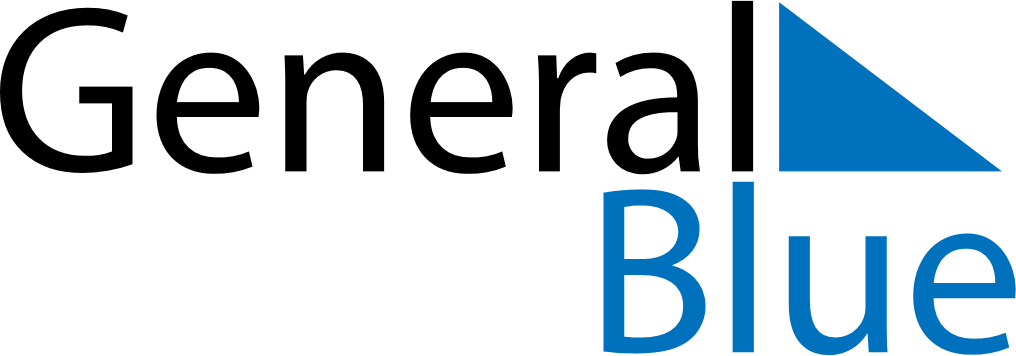 February 2024February 2024February 2024February 2024February 2024February 2024Atyrau, KazakhstanAtyrau, KazakhstanAtyrau, KazakhstanAtyrau, KazakhstanAtyrau, KazakhstanAtyrau, KazakhstanSunday Monday Tuesday Wednesday Thursday Friday Saturday 1 2 3 Sunrise: 8:58 AM Sunset: 6:32 PM Daylight: 9 hours and 34 minutes. Sunrise: 8:57 AM Sunset: 6:34 PM Daylight: 9 hours and 36 minutes. Sunrise: 8:56 AM Sunset: 6:36 PM Daylight: 9 hours and 39 minutes. 4 5 6 7 8 9 10 Sunrise: 8:55 AM Sunset: 6:37 PM Daylight: 9 hours and 42 minutes. Sunrise: 8:53 AM Sunset: 6:39 PM Daylight: 9 hours and 45 minutes. Sunrise: 8:52 AM Sunset: 6:40 PM Daylight: 9 hours and 48 minutes. Sunrise: 8:50 AM Sunset: 6:42 PM Daylight: 9 hours and 51 minutes. Sunrise: 8:49 AM Sunset: 6:43 PM Daylight: 9 hours and 54 minutes. Sunrise: 8:47 AM Sunset: 6:45 PM Daylight: 9 hours and 57 minutes. Sunrise: 8:46 AM Sunset: 6:46 PM Daylight: 10 hours and 0 minutes. 11 12 13 14 15 16 17 Sunrise: 8:44 AM Sunset: 6:48 PM Daylight: 10 hours and 3 minutes. Sunrise: 8:43 AM Sunset: 6:49 PM Daylight: 10 hours and 6 minutes. Sunrise: 8:41 AM Sunset: 6:51 PM Daylight: 10 hours and 9 minutes. Sunrise: 8:40 AM Sunset: 6:53 PM Daylight: 10 hours and 12 minutes. Sunrise: 8:38 AM Sunset: 6:54 PM Daylight: 10 hours and 15 minutes. Sunrise: 8:37 AM Sunset: 6:56 PM Daylight: 10 hours and 19 minutes. Sunrise: 8:35 AM Sunset: 6:57 PM Daylight: 10 hours and 22 minutes. 18 19 20 21 22 23 24 Sunrise: 8:33 AM Sunset: 6:59 PM Daylight: 10 hours and 25 minutes. Sunrise: 8:32 AM Sunset: 7:00 PM Daylight: 10 hours and 28 minutes. Sunrise: 8:30 AM Sunset: 7:02 PM Daylight: 10 hours and 31 minutes. Sunrise: 8:28 AM Sunset: 7:03 PM Daylight: 10 hours and 35 minutes. Sunrise: 8:26 AM Sunset: 7:05 PM Daylight: 10 hours and 38 minutes. Sunrise: 8:25 AM Sunset: 7:06 PM Daylight: 10 hours and 41 minutes. Sunrise: 8:23 AM Sunset: 7:08 PM Daylight: 10 hours and 44 minutes. 25 26 27 28 29 Sunrise: 8:21 AM Sunset: 7:09 PM Daylight: 10 hours and 48 minutes. Sunrise: 8:19 AM Sunset: 7:11 PM Daylight: 10 hours and 51 minutes. Sunrise: 8:17 AM Sunset: 7:12 PM Daylight: 10 hours and 54 minutes. Sunrise: 8:16 AM Sunset: 7:14 PM Daylight: 10 hours and 58 minutes. Sunrise: 8:14 AM Sunset: 7:15 PM Daylight: 11 hours and 1 minute. 